РЕШЕНИЕСовета сельского поселения Уршакский сельсовет муниципального района Аургазинский район Республики Башкортостан О внесении изменений в решение Совета сельского поселения Уршакский сельсовет от 11 ноября 2015 года № 2/4 «Об определении цены и оплаты  земельных участков, находящихся в муниципальной собственности сельского поселения Уршакский сельсовет муниципального района Аургазинский район Республики  Башкортостан  при продаже  их собственникам  зданий, строений и сооружений, расположенных на таких земельных участках»В соответствии с Постановлением Правительства Республики Башкортостан № 571 от 04 декабря 2017 года «О внесении изменений в постановление Правительства Республики Башкортостан от 29 декабря 2014 года № 629 «Об определении цены и оплаты земельных участков, находящихся в государственной собственности Республики Башкортостан, и земельных участков, государственная собственность на которые не разграничена, при продаже их собственникам зданий, строений и сооружений, расположенных на таких земельных участках» Совет сельского поселения Уршакский сельсовет муниципального района Аургазинский район Республики Башкортостан, РЕШИЛ:1. Внести в решение совета сельского поселения Уршакский сельсовет муниципального района Аургазинский район Республики Башкортостан от 11 ноября 2015 года № 2/4 «Об определении цены и оплаты  земельных участков, находящихся в муниципальной собственности сельского поселения Уршакский сельсовет муниципального района Аургазинский район Республики  Башкортостан  при продаже  их собственникам  зданий, строений и сооружений, расположенных на таких земельных участках» изменения, изложив абзацы третий-пятый пункта 4 в следующей редакции:«с 1 июля 2015 года по 31 декабря 2018 года - по цене в размере 50 процентов кадастровой стоимости земельного участка, действующей на момент обращения заявителя;с 1 января 2019 года до 1 июля 2019 года - по цене в размере 75 процентов кадастровой стоимости земельного участка, действующей на момент обращения заявителя;с 1 июля 2019 года - по цене, равной кадастровой стоимости земельного участка, действующей на момент обращения заявителя, если иное не установлено федеральным законодательством.».2.  Настоящее решение разместить  на официальном сайте сельского поселения Уршакский сельсовет и обнародовать  на информационном стенде в здании администрации сельского поселения Уршакский сельсовет.Глава сельского поселенияУршакский сельсовет муниципального  района Аургазинский районРеспублики Башкортостан                                                   Р.И. Абдрахмановс. Староабсалямово08.06.2018№ 29/5Башkортостан РеспубликаhыАуырғазы районы муниципаль районының Өршәк ауыл Советы ауыл  биләмәhе Советы453477, Ауырғазы районы, Иcке Әпсәләм ауылы.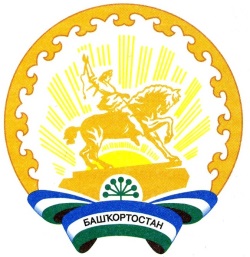 Республика БашкортостанСовет сельского поселения Уршакский сельсовет муниципального районаАургазинский район453477, Аургазинский район, с.Староабсалямово. Тел. 2-71-31